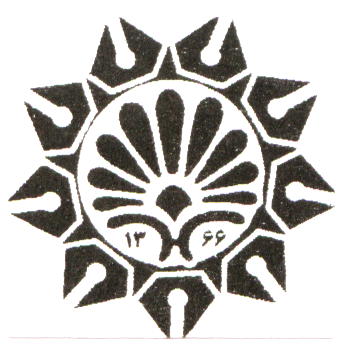 	فرم تعهد بدلیل مغایرت معدلاینجانب .............................. به شماره شناسنامه ....................  و شماره دانشجویی ..............................  پذیرش‌شده در آزمون ورودی کارشناسی‌ارشد سال تحصیلی 1402-1401 رشته .......................  دانشگاه تفرش مطلع هستم که به علت مغایرت معدل تا تأیید سازمان سنجش به صورت مشروط ثبت‌نام می‌شوم.نام و نام خانوادگیامضاءتاریخ